                                                                               Escola Municipal de Educação Básica Augustinho Marcon                                                                               Catanduvas(SC), Agosto de 2020.                                                                               Diretora: Tatiana M. B. Menegat.                                                                                                                                                                                                      Assessora Técnica-Pedagógica: Maristela Apª. B. Baraúna.                                                                               Assessora Técnica-Administrativa: Margarete P. Dutra.                                                                                                                                                                  Professor: Rafael Munaretto.                                                                               Disciplina: Educação física.Atividades de Educação Física da Sequência Didática de Agosto/setembro/outubro/novembro/dezembro–17/08 a 22/08 - 5° Anos.Senhores pais ou responsáveis as fotos ou vídeos da atividade devem ser enviadas no whatsApp. Obrigado.Atividade 1 - Tampinha no alvo Material: Seis tampinhas de garrafa pet, três de cada cor, fita, dois participantes ou mais.Organização do espaço/local: mesa ou chão.Com uma fita, fixará a fita no chão desenhando um retângulo de 30 cm por 15 cm, e em torno de 80 cm de distância fixará uma risca, essa risca será de onde a criança deverá jogar a tampinha dentro do retângulo. Para jogar as tampinhas será um de cada vez, e só vale empurrar ou bater com os dedos. Quem acertar as três tampinhas primeiro dentro do retângulo vence. Depois que conseguir bastante prática na brincadeira com umas das mãos (direita), pode-se tentar acertar com a outra mão (esquerda) as tampinhas.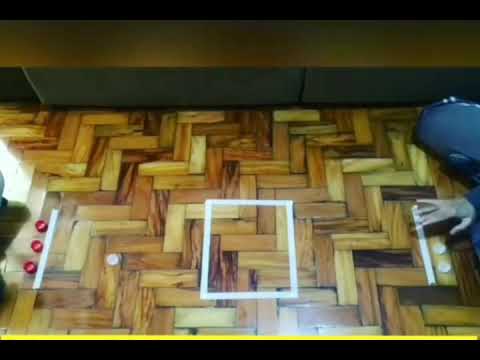 